Szanowni Państwo,w związku z przystąpieniem do  opracowywania przez PSG sp. z o.o. Oddział Zakład Gazowniczy w …………………. koncepcji gazyfikacji miejscowości ……………………………………….. zwracamy się do Państwa z uprzejmą prośbą o wypełnienie poniższej ankiety.Prosimy zaznaczyć wybraną odpowiedź znakiem „x” lub uzupełnić w odpowiednich miejscach.Dziękujemy bardzo za poświęcony czas i wypełnienie ankiety. 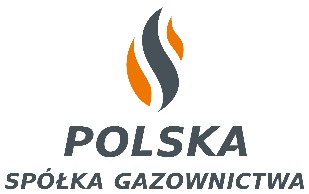 ………………nr ankiety Czy zamierza Pan/Pani przyłączyć się do sieci gazowej i odbierać paliwo gazowe w swoim budynku?           TAK	      NIE Jeśli NIE, proszę o podanie przyczyny: ……………………………………………………………………………………………………………………Jeśli TAK, to proszę odpowiedzieć na pozostałe pytania.Przewidywany termin rozpoczęcia odbioru paliwa gazowego:                                                                                                                                        miesiąc /rokDane osoboweImię i nazwisko/nazwa firmyadres do korespondencjiDane osobowetelefone-mailInformacje dotyczące budynku(miejsce odbioru gazu)miejscowośćulicanr domu/mieszkanianr działkiInformacje dotyczące budynku(miejsce odbioru gazu)zabudowa jednorodzinna                                                      zabudowa szeregowazabudowa wielorodzinna  liczba mieszkań……….               budynek handlowy/usługowybudynek produkcyjny                                                             inny……………………….......zabudowa jednorodzinna                                                      zabudowa szeregowazabudowa wielorodzinna  liczba mieszkań……….               budynek handlowy/usługowybudynek produkcyjny                                                             inny……………………….......zabudowa jednorodzinna                                                      zabudowa szeregowazabudowa wielorodzinna  liczba mieszkań……….               budynek handlowy/usługowybudynek produkcyjny                                                             inny……………………….......zabudowa jednorodzinna                                                      zabudowa szeregowazabudowa wielorodzinna  liczba mieszkań……….               budynek handlowy/usługowybudynek produkcyjny                                                             inny……………………….......Informacje dotyczące budynku(miejsce odbioru gazu)istniejący (rok budowy )               ……………………………….                                                                           nieocieplony                   ocieplonyw trakcie budowyplanowanyistniejący (rok budowy )               ……………………………….                                                                           nieocieplony                   ocieplonyw trakcie budowyplanowanyistniejący (rok budowy )               ……………………………….                                                                           nieocieplony                   ocieplonyw trakcie budowyplanowanyistniejący (rok budowy )               ……………………………….                                                                           nieocieplony                   ocieplonyw trakcie budowyplanowanyAktualnie wykorzystywane źródło energiiolej opałowy                                                                             energia elektrycznagaz płynny                                                                                 pompa ciepławęgiel/koks                                                                               kotłownia lokalnainny…………………….moc kotła                                                                               …………………………  [kW]                 roczne zużycie paliwa                                                          …………………………  [litry/tony/m³]wiek wykorzystywanych urządzeń                                    …………………………czy dokonał zmiany nośnika w ostatnich 5 latach                   tak                   nie            Cel wykorzystania gazu ziemnegoogrzewanie budynku                                                              kuchnie gazoweprzygotowywanie ciepłej wody                                            inne…………………Zgodnie z art. 13 ust. 1 i 2 Rozporządzenia o ochronie danych osobowych z dnia 27 kwietnia 2016 r. (RODO) informuję, iż Administratorem Pani/Pana danych osobowych jest PSG Sp. z o.o. z siedzibą przy ul. Wojciecha Bandrowskiego 16, 33-100 Tarnów.  Dane kontaktowe do Inspektora Ochrony Danych: iodo@psgaz.pl. Pani/Pana dane osobowe będą przetwarzane w celu rozpatrzenia zapytania o możliwość przyłączenia do sieci gazowej i będą przechowywane  do momentu rozpatrzenia przedmiotowego zapytania.  W przypadku udzielenia negatywnej odpowiedzi na zapytanie, Pani/Pana dane osobowe będą przetwarzane przez dalszy okres 5 lat w celu przedstawienia Pani/Panu propozycji  podłączenia Pani/Pana nieruchomości do  sieci gazowej jeżeli w tym okresie pojawi się taka możliwość. Pani/Pana dane osobowe będą przetwarzane na podstawie prawnie uzasadnionych interesów administratora (RODO Art. 6, ust. 1, lit. f) jakim jest weryfikacja zainteresowania przyłączeniem do sieci gazowej na obszarze, na którym znajduje się Pana/Pani nieruchomość. Ponadto, Pani/Pana dane osobowe mogą być zbierane przez Gminę, lub zostać udostępnione  Gminie na której terenie znajduje się rozpatrywana do przyłączenia nieruchomość w celu weryfikacji możliwości zawarcia umowy pomiędzy Panią/Panem a PSG sp. z o.o. . Posiada Pani/Pan prawo dostępu do treści swoich danych oraz prawo ich sprostowania, usunięcia, ograniczenia przetwarzania, prawo do przenoszenia danych, prawo do wniesienia sprzeciwu. Ma Pani/Pan prawo do wniesienia skargi do właściwego organu nadzorczego w zakresie ochrony danych osobowych, gdy uzna Pani/Pan, iż przetwarzanie danych osobowych Pani/Pana dotyczących narusza przepisy ogólnego Rozporządzenia o ochronie danych osobowych z dnia 27 kwietnia 2016 r. Podanie przez Panią/Pana danych osobowych jest dobrowolne, a konsekwencją niepodania danych osobowych będzie brak możliwości określenia warunków przyłączenia i realizacji przedmiotu umowy.Zgodnie z art. 13 ust. 1 i 2 Rozporządzenia o ochronie danych osobowych z dnia 27 kwietnia 2016 r. (RODO) informuję, iż Administratorem Pani/Pana danych osobowych jest PSG Sp. z o.o. z siedzibą przy ul. Wojciecha Bandrowskiego 16, 33-100 Tarnów.  Dane kontaktowe do Inspektora Ochrony Danych: iodo@psgaz.pl. Pani/Pana dane osobowe będą przetwarzane w celu rozpatrzenia zapytania o możliwość przyłączenia do sieci gazowej i będą przechowywane  do momentu rozpatrzenia przedmiotowego zapytania.  W przypadku udzielenia negatywnej odpowiedzi na zapytanie, Pani/Pana dane osobowe będą przetwarzane przez dalszy okres 5 lat w celu przedstawienia Pani/Panu propozycji  podłączenia Pani/Pana nieruchomości do  sieci gazowej jeżeli w tym okresie pojawi się taka możliwość. Pani/Pana dane osobowe będą przetwarzane na podstawie prawnie uzasadnionych interesów administratora (RODO Art. 6, ust. 1, lit. f) jakim jest weryfikacja zainteresowania przyłączeniem do sieci gazowej na obszarze, na którym znajduje się Pana/Pani nieruchomość. Ponadto, Pani/Pana dane osobowe mogą być zbierane przez Gminę, lub zostać udostępnione  Gminie na której terenie znajduje się rozpatrywana do przyłączenia nieruchomość w celu weryfikacji możliwości zawarcia umowy pomiędzy Panią/Panem a PSG sp. z o.o. . Posiada Pani/Pan prawo dostępu do treści swoich danych oraz prawo ich sprostowania, usunięcia, ograniczenia przetwarzania, prawo do przenoszenia danych, prawo do wniesienia sprzeciwu. Ma Pani/Pan prawo do wniesienia skargi do właściwego organu nadzorczego w zakresie ochrony danych osobowych, gdy uzna Pani/Pan, iż przetwarzanie danych osobowych Pani/Pana dotyczących narusza przepisy ogólnego Rozporządzenia o ochronie danych osobowych z dnia 27 kwietnia 2016 r. Podanie przez Panią/Pana danych osobowych jest dobrowolne, a konsekwencją niepodania danych osobowych będzie brak możliwości określenia warunków przyłączenia i realizacji przedmiotu umowy.miejscowość, datapodpis/ podpisy 